MODERNSImmersion, Extended, Core and Spanish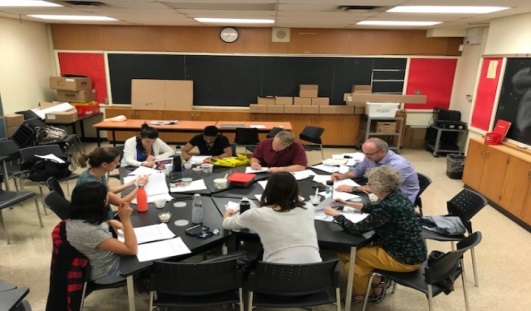 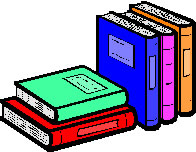 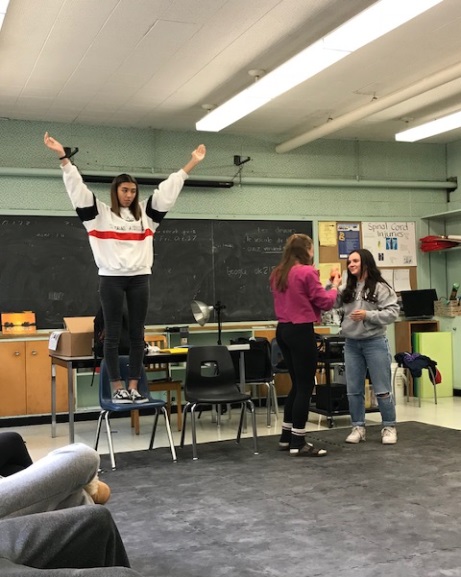 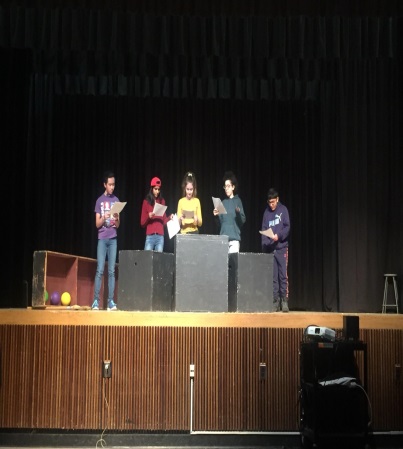 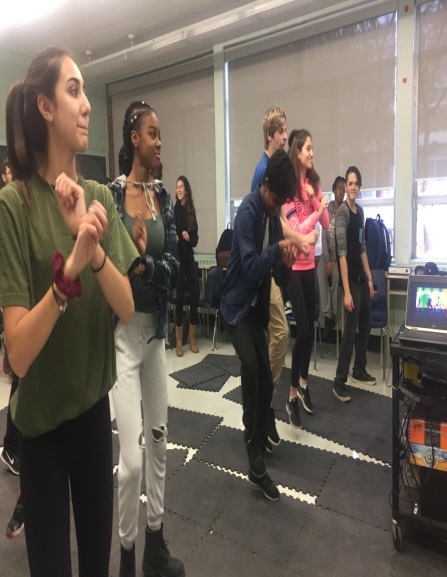 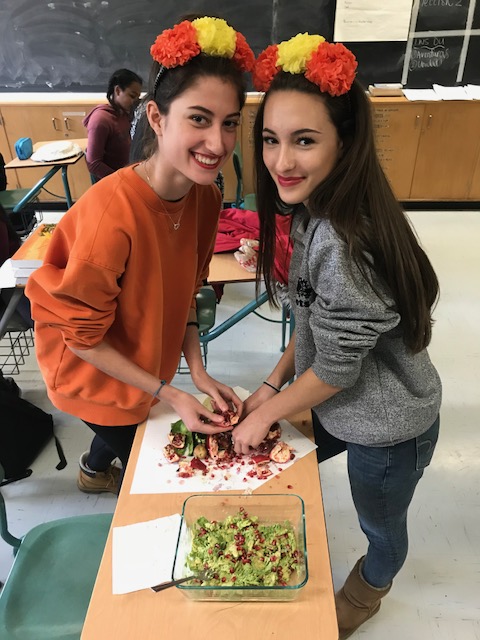 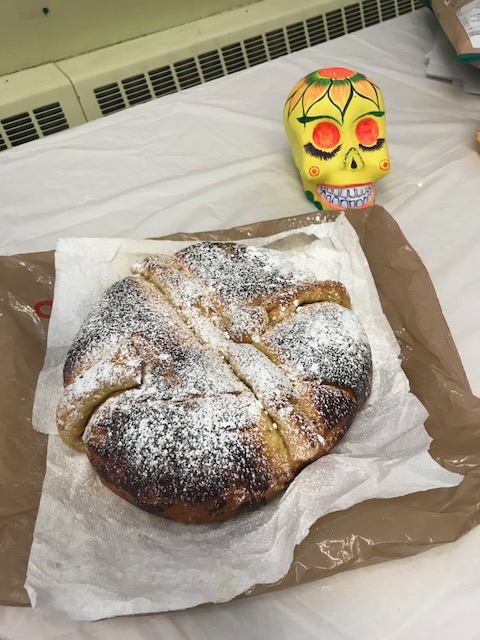 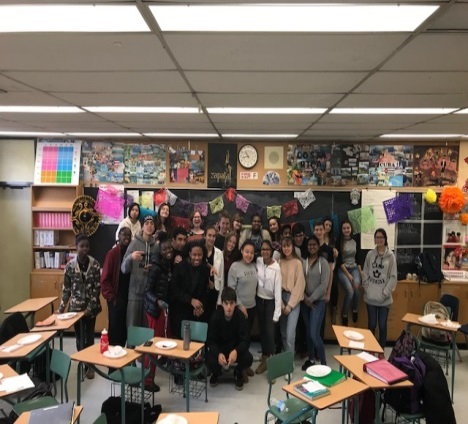 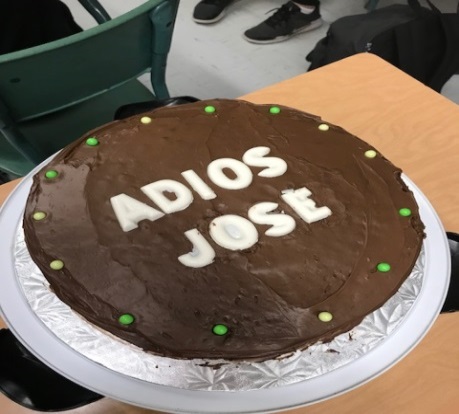 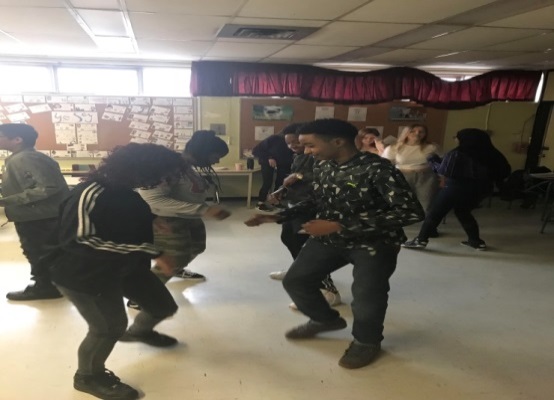 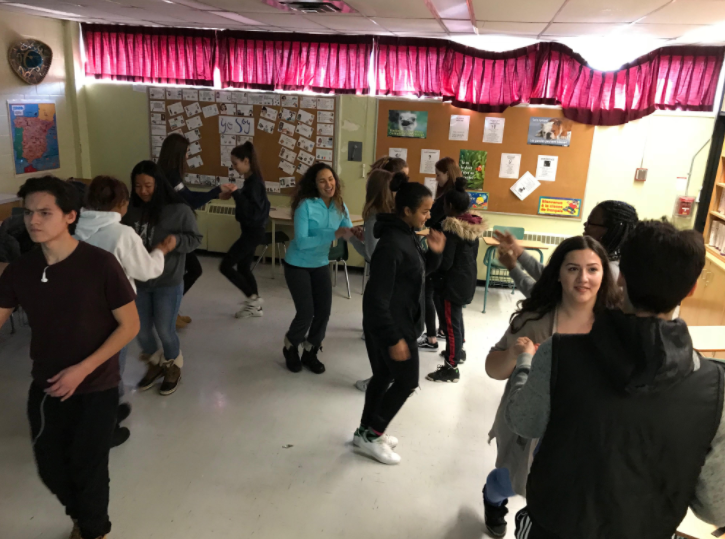 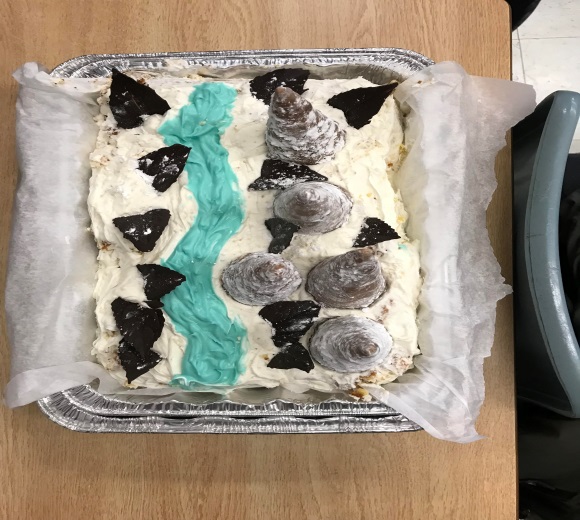 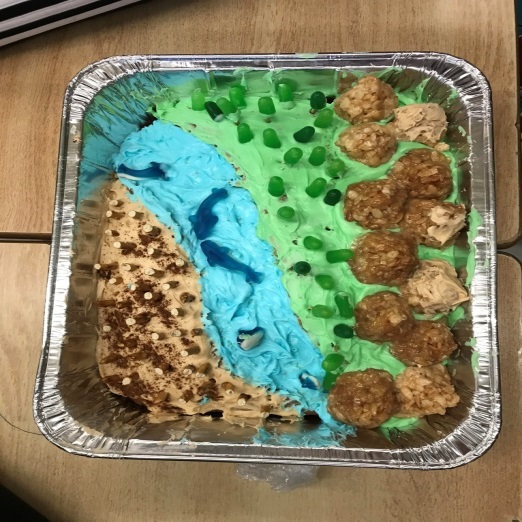 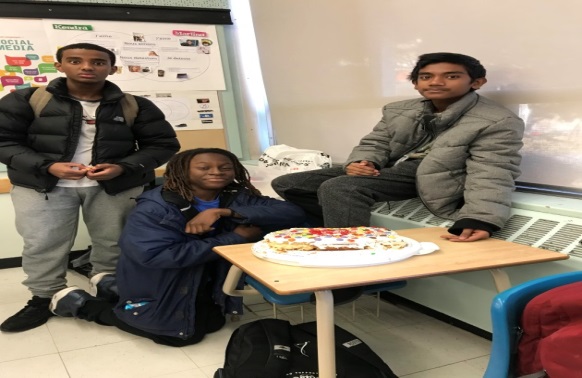 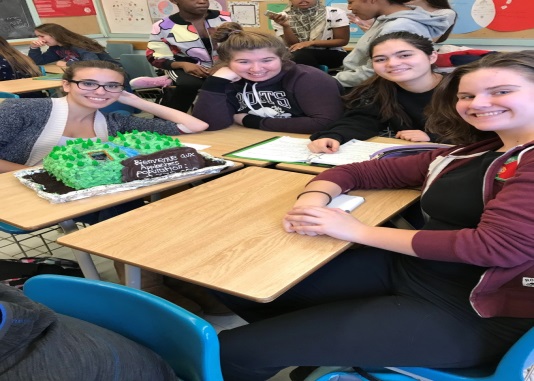 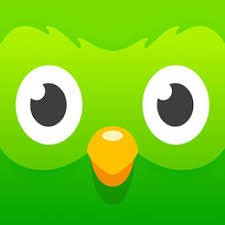 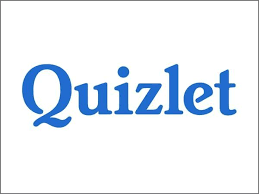 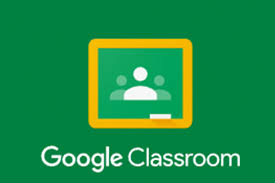 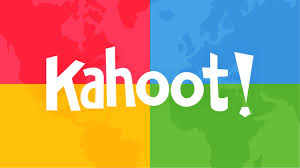 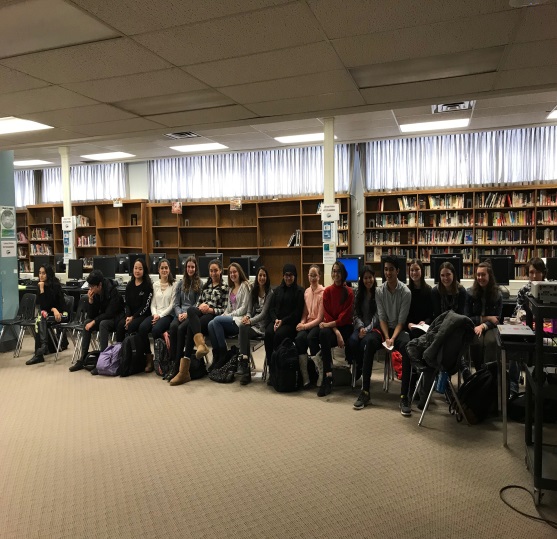 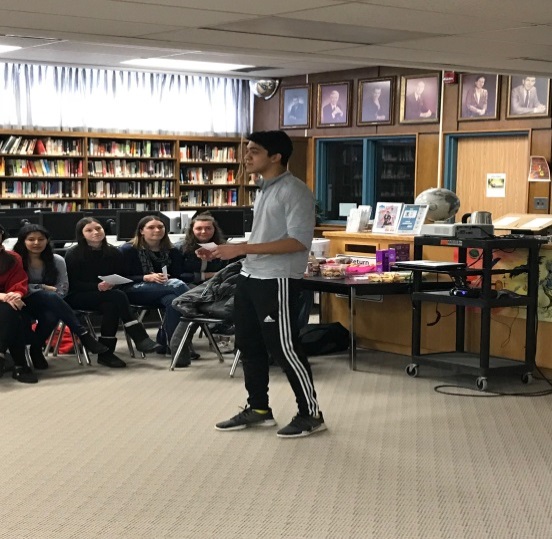 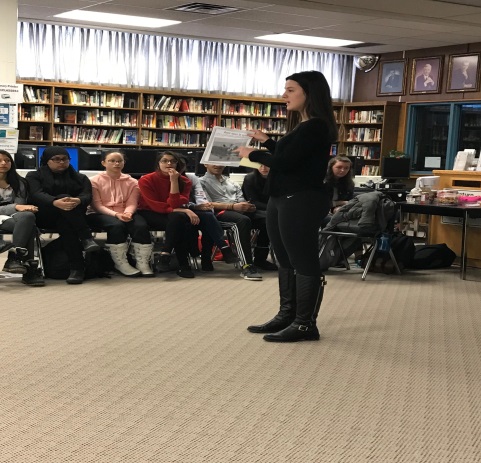 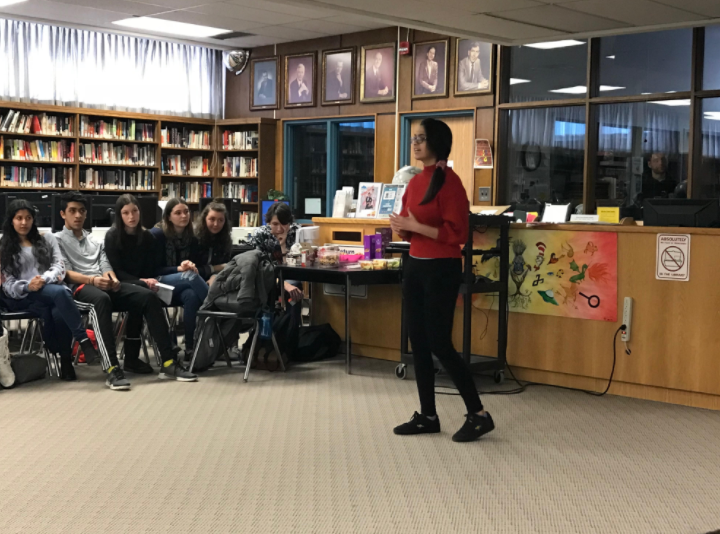 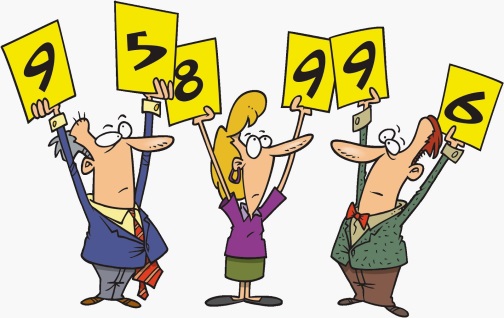 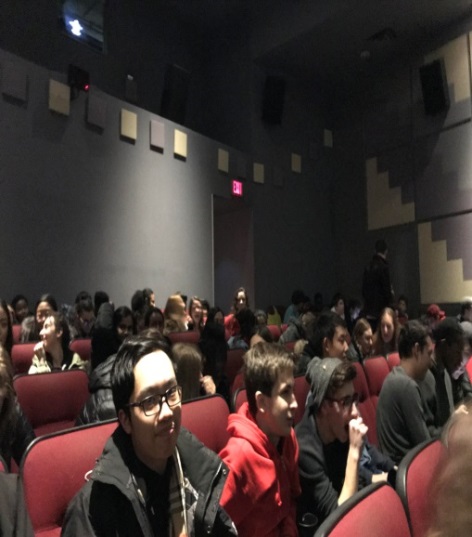 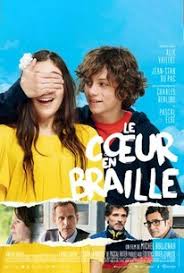 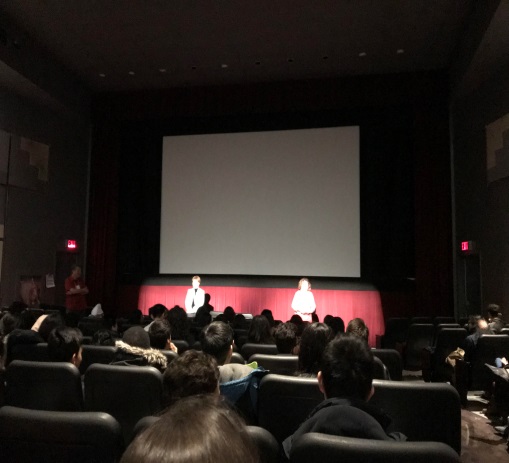 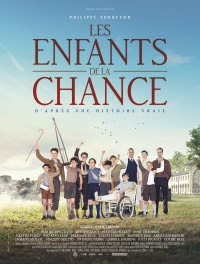 